    Konsel Pluw Erens Gerrans Parish Council.Notice of the Parish Council Meeting        Tuesday 4th January 2022 at 7:30pm
at Gerrans Parish Memorial HallAll members of the Council are hereby summoned to attend for the purpose of considering and resolving upon the business as set out in the agenda.Members of the public wishing to attend and listen to proceedings are reminded that this will be a public meeting and as such could be filmed or recorded by broadcasters, the media or members of the public. 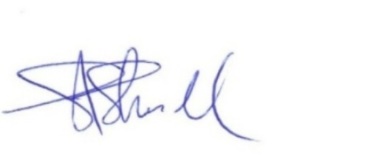 Steven Skull (Clerk)                                                                      			  Dated this 28th December 2021AgendaApologies for absenceTo receive apologies and approve absences.Declarations of interests in items on the agendaDisclosable pecuniary or non-registerable interests.Gifts to the value of more than £50.00.To consider requests for dispensations on items on the agendaReport from Cornwall Council Ward MemberPublic participationMembers of the public may address Councillors on any item on the agenda for a maximum of 15 minutes and for no longer than 5 minutes per person.Minutes of previous meetings    -   To consider, and, if approved, confirm the draft minutes of the Parish          Council Meeting held on 7th December 2021, and the Finance Committee                    meeting which preceded it, as being  true records.Review of the minutes of the previous meeting       - Any matters arising and not listed elsewhere on this agenda.  Planning Matters      a) - Applications:          1. PA21/11921 - Weatheroak, Percuil         2. PA21/11997 - Tregaire Barton Farm, Portscatho         3. PA21/11223 - Percuil House, The Square, Gerrans        b) - Decisions since last meeting          7. Planning Matters  (Continued)                 c) - To agree the text of a PC submission to Cherylin Mackrory, MP, in                     advance of the Government’s proposed Planning White Paper.Affordable Housing Policy and Local Housing Need- To receive a report from the Affordable Housing Working Groupand to consider any related actions proposed.Environmental Matters-  To receive a report and update from Cllr Richard Cochrane on the activities of the Roseland Environmental Action Community Team.- To discuss the issue of footpaths and rights of way that cross Parish borders on the Roseland, and how to ensure their inclusion in the 2026 Definitive Rights of Way map.- To consider a PC response to a Cornwall Council survey on nature, as part of the 'Empowering Local Communities' project. Platinum Jubilee of HM the Queen - to discuss the format and agenda of the proposed open meeting to be held inThe Memorial Hall on Tuesday 11th January at 7.30 pm, subject to Government Covid restrictions. Reports  -  To receive any other reports from Working Groups and/or liaison members and to consider any related actions proposed. Parking and Traffic- To review for approval a draft “Expression of Interest” form in respect of revised traffic regulations, to be submitted to the Highways Manager, potentially for inclusion in Cornwall Council’s Community Network Highways scheme for 2022. Financial Matters - Clerk’s report on status to budget of proposed payments for authorisation.- To review and approve accounts for payment and bank reconciliation. Council Governance  - To review the Council’s Emergency Scheme of Delegation, first adopted by resolution on 1st April 2020, and last reviewed on 7th September 2021.  Other Parish Matters   - Any urgent business, agenda items for next meeting, minor matters for report only Co-option of New Member   - To consider any applications received to fill the vacant position on the  Council and to select a successful candidate by secret ballot. Date of Next Meeting- To confirm the date of the next meeting as Tuesday, 1st February, 2022. Meeting CloseGerrans Parish Council.      1, Cott Villas, Cott Road, Lostwithiel PL22 clerk@gerransparishcouncil.org            Telephone: 01208 872285